Date: February 9, 2018In your journal record the following:ART 1010 ENTRY #9:ART THINK:  Review:  What is a wash?Announcements/Reminders:       Field trip next time – get release signed and pay $ by Monday if you are going!Critiques due Feb 28th.Today’s Objective:  Review Work on Sumi-e Ink paintingHomework: none today!!!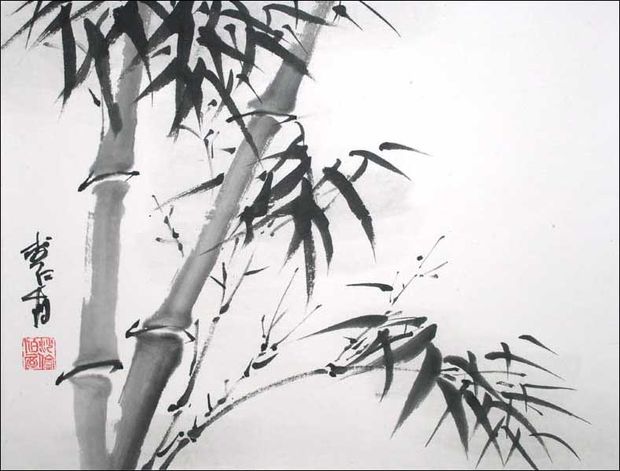 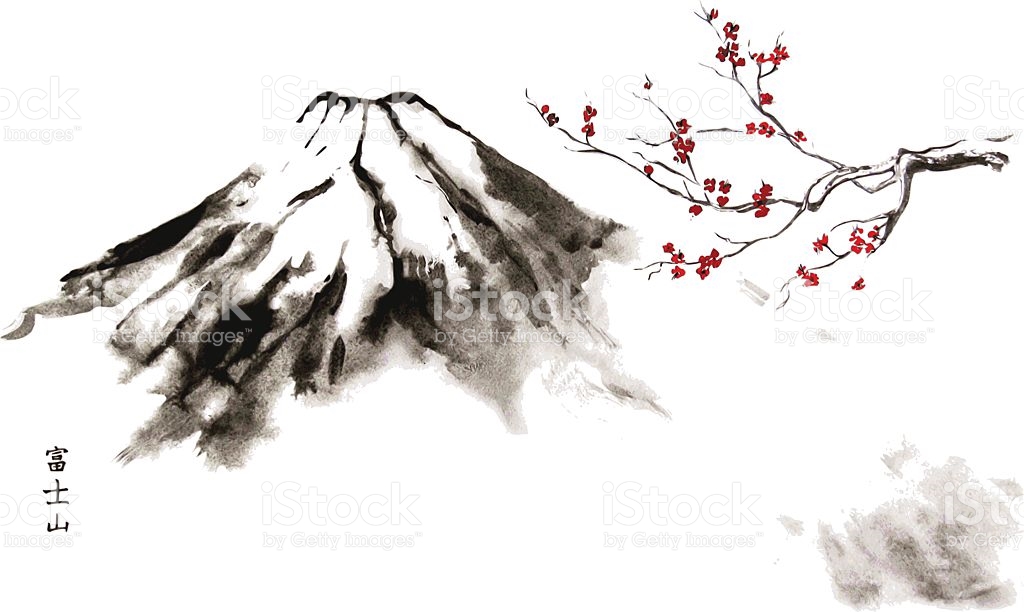 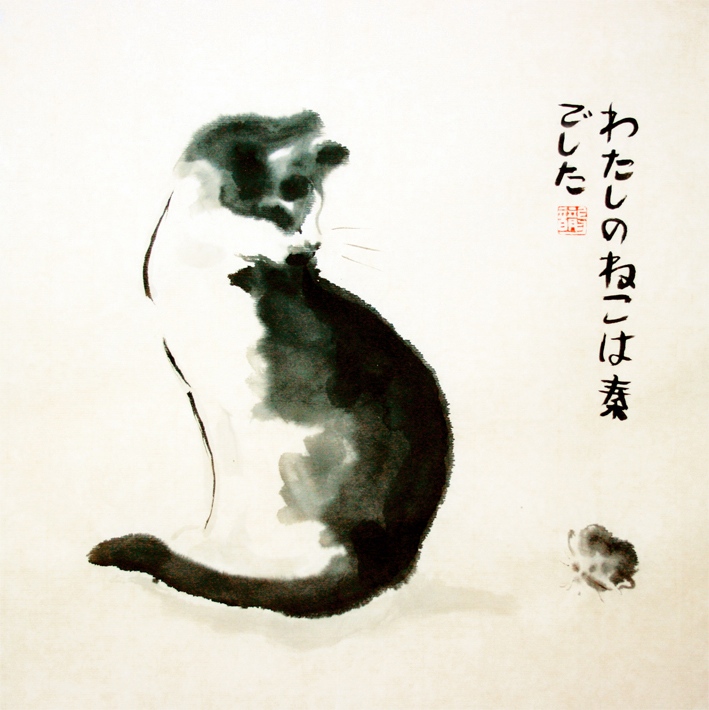 